РЕГЛАМЕНТ проведения семинара по теме:«Внутрилабораторный контроль. Система менеджмента качества испытательных лабораторных центров и испытательных лабораторий. Подготовка к подтверждению компетентности»Даты проведения: с 24 по 26 апреля 2019 г.Очное 13 000 рублейЗаочное/вебинар 10 000 рублейМесто проведения: Империал Парк Отель & SPA, Москва, поселение   Первомайское, д. РогозининоСтоимость проживания сутки 9880 рублей(в стоимость включены: завтрак, обед и ужин)Преподавательский состав:Мельников Андрей Алексеевич – Внутренний аудитор систем менеджмента качества испытательных лабораторий, руководитель испытательной лаборатории.Стерликов Александр Васильевич -  ФГУП Научно-технический центр радиационно-химической безопасности и гигиены ФМБА России, заведующий лабораторией.Оришко Анжелика Григорьевна-Эксперт по аккредитации, технический эксперт.НОЧУ ДПО «Эко-Сфера»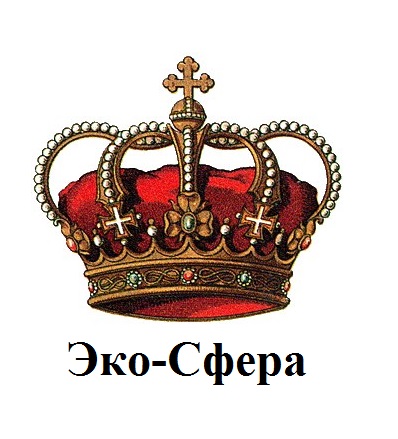 Негосударственное образовательное частноеУчреждение дополнительного профессиональногообразования«Учебно-методический центр «Эко-Сфера»ИНН 7724296588 КПП 402501001ОГРН 1077799011619Адрес: 249030, Калужская область, г. Обнинск, ул. Победы, д. 9аТел.: 	8(48439)7-91-30E-mail: tsarm@mail.ruВеб-сайт: www.tsarm.ruВремяМероприятиеЛектор23 апреля23 апреля23 апреля17:30 – 19:00Регистрация участниковРегистрация участников19:00 - 21:00УжинУжин24 апреля24 апреля24 апреля8:00 – 9:00ЗавтракЗавтрак9:30 – 13:00Законодательная база в сфере аккредитации в ФСА. Обзор нормативных документов. Состав пакета документов для подачи в ФСА (аккредитация, расширение области аккредитации, сокращение области аккредитации, подтверждение компетентности). Особенности подготовки и подачи документов. Подводные камни. Сроки оказания государственной услуги по аккредитации (аккредитация, расширение области аккредитации, сокращение области аккредитации, подтверждение компетентности).Мельников А.А.13:00 – 14:00ОбедОбед14:00 – 16:30Порядок проведения процедур ФСА (аккредитация, расширение области аккредитации, сокращение области аккредитации, подтверждение компетентности). Расчет стоимости государственной услуги по аккредитации (аккредитация, расширение области аккредитации, сокращение области аккредитации, подтверждение  компетентности). Критерии аккредитации испытательных лабораторий. Состав документов СМК. Некоторые несоответствия, выявляемые Экспертами РА в СМК испытательных лабораторий. Разбор заключений.Мельников А.А.16:30 – 17:00Кофе-брейкКофе-брейк17:00 – 18:00Круглый стол с участием лектора.Мельников А.А.19:00 - 21:00УжинУжин25 апреля25 апреля25 апреля8:00 – 9:00ЗавтракЗавтрак9:00 – 11:30Общие вопросы измерений физических факторов. Соблюдение критериев аккредитации применительно к исследованиям физических факторов (построение области аккредитации, требования к нормативным документам, вопросы актуализации НД). Стерликов А.В. 11:30 – 13:00Метрологические требования к измерению физических факторов, обеспечение прослеживаемости измерений, оценка неопределенности измерений. Внутренний аудит при измерении физических факторов и организация межлабораторных сличительных испытаний.Стерликов А.В. 13:00 – 14:00ОбедОбед14:00 – 16:30Внутренний аудит при измерении физических факторов и организация межлабораторных сличительных испытаний.Стерликов А.В. 16:30 – 17:00Кофе-брейкКофе-брейк17:00 – 18:30Круглый стол с участием  лектора.Стерликов А.В.19:00 – 20:00УжинУжин26 апреля26 апреля26 апреля8:00 – 9:00ЗавтракЗавтрак9:30– 11:00Требования к аккредитованной организации. Управление документацией СМК и внешними НД (формирование контрольного и рабочего фондов, актуализация). Управление архивом. Практические занятия.Оришко А.Г11:00 – 13:00Требования к помещению и внешним условиям проведения исследований, испытаний. МСИ – как элемент внутрилабораторного контроля. Обязательные метрологические требования к методикам выполнения измерений и средствам измерений (химический фактор). Управление несоответствиями. Корректирующие и предупреждающие мероприятия. Внутренние аудиты. Анализ функционирования СМК. Практические занятия. Понятие неопределенности. Методы оценки неопределенности. Прецизионность, правильность в оценке неопределенности. Стандартная и расширенная неопределенность. Расчет неопределенности стандартного образца. Расчет неопределенности методики определения показателя в ВРЗ. Оришко А.Г.13:00 – 14:00ОбедОбед14:00 – 15:00Круглый стол с участием лектора.Оришко А.Г.15:00–18:00Тестирование участниковТестирование участников19:00Торжественное закрытие семинара, вручение удостоверений о повышении квалификации.Торжественное закрытие семинара, вручение удостоверений о повышении квалификации.